  Сервисная станция ООО «Сумотори – Иркутск» является официальным Центром обслуживания ZF и предлагает услуги по техническому обслуживанию и ремонту коробок передач ZF Ваших автомобилей. Сервисная станция ООО «Сумотори – Иркутск» это:Специализированный цех по ремонту КПП;Квалифицированные специалисты сервисной станции ООО «Сумотори-Иркутск», которые регулярно проходят обучение по повышению квалификации и постоянно совершенствуют свои знания и навыки, что позволяет им решать сложные задачи, связанные с ремонтом КПП автомобилей;Широкий выбор оригинальных  запасных частей ZF и расходных материалов на складе в г. Иркутск;Гарантия на работы и запасные части;Проведение работ в точном соответствии с требованиями завода-изготовителя.             Что может быть лучшим доказательством первоклассного сервиса, чем надёжный и безотказный автомобиль?! Мы всегда найдем для вас оптимальное решение ‒ будь то сервисное обслуживание, планово-профилактический ремонт КПП, значительно продлевающий срок службы техники, либо модернизация КПП для повышения уровня безопасности, комфорта и экономичности.     Технохолдинг SUMOTORI – Сила вашего успеха!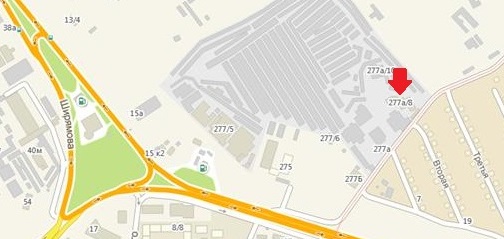 С Уважением Вострилов Александр Викторович Сервис-менеджерООО «Сумотори-Иркутск»  адрес: ул. Байкальская 277а/8тел./факс: +7 (3952) 28-96-96 сот. тел.: 8-914-942-42-04эл. почта: service1@sumotori-irk.ruофициальный сайт: sumotori-irk.ru